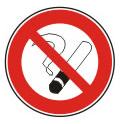 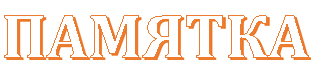 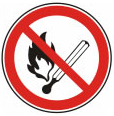 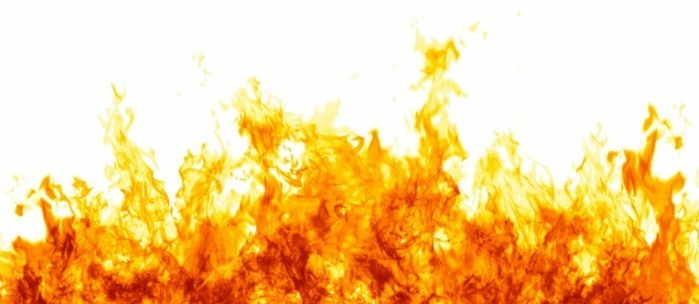         ПРАВИЛА ПОЖАРНОЙ                                     ДЕЙСТВИЯ В СЛУЧАЕ            БЕЗОПАСНОСТИ                                      ВОЗНИКНОВЕНИЯ ПОЖАРА НЕ применяйте самодельные электрические приборы и предохранители, не пользуйся электрошнурами и проводами с нарушенной изоляциейНЕ включайте в одну розетку большое число потребителей тока, не пользуйся нерабочей розеткойНЕ оставляйте без присмотра включенные электрические приборыНЕ загромождайте проходы, коридоры, лестницуНЕ играйте со спичками, бенгальскими огнямиСоблюдайте осторожность при использовании предметов бытовой химииПравильно используйте газовые и электрические приборы в бытуНе применяйте открытый огонь для проверки утечки газа – это неминуемо вызовет взрыв     В случае возникновения пожара, следует немедленно вызвать пожарную охрану по телефону «01» или 49-7-01 и приступить к тушению пожара подручными средствами, предварительно эвакуировав людей из горящего помещения. При невозможности самостоятельно эвакуироваться на улицу и, если дым заполнил коридор, то плотно закройте входную дверь вашей квартиры, законопатьте все щели мокрыми тряпками, чтобы предотвратить попадание дыма.      Ни в коем случае не разбивайте окна, так как свежий подпор воздуха способствует быстрому распространению огня.     Не пытайтесь выйти через сильно задымленный коридор или лестницу (дым очень токсичен). Поливая водой полотно двери, можно достаточно долго увеличить ее сопротивлению огню.      Если дым проник в помещение, старайтесь передвигаться ползком, так как около пола есть свежий воздух.Администрация городского поселения Андра